Chapitre III : Brève histoire d’internet (suite)Contenu du chapitreAu commencementPremières briques1969 : l'Arpanet1971 : le courrier électronique1973 : TCP/IP1983 : le DNS les RFCLe boom1989 : le World Wide Web1993 : Mosaic1995-2003 : la guerre des navigateursLe courrier électroniqueC'est 1971 est inventé ce qu'on appellera plus tard une killer application (une application qui tue des ours™), le courrier électronique. L'e-mail a donc un peu plus de 30 ans ! C'est l'une des utilisations les plus populaires d'Internet : chaque année, des milliards de courriers électroniques sont échangés de par le monde, et plus de 100 millions de gens possèdent une adresse électronique.C'est Ray Tomlinson, de BBN, qui en est l'inventeur. À l'époque, Tomlinson travaille sur un système permettant à un utilisateur d'une machine de laisser un message à un autre utilisateur de la même machine (équivalent électronique d'un Post-It sur l'écran). En même temps, il teste un logiciel de transfert de fichiers via l'Arpanet. C'est en réunissant les deux concepts qu'il invente le courrier électronique. C'est également lui qui choisit l'arobase, ou arrobe (le fameux glyphe « @ » dont l'origine reste mystérieuse) comme séparateur pour les adresses électroniques.Que signifie TCP/IP?TCP/IP est une suite de protocoles. Le sigle TCP/IP signifie «Transmission Control Protocol/Internet Protocol» et se prononce «T-C-P-I-P». Il provient des noms des deux protocoles majeurs de la suite de protocoles, c'est-à-dire les protocoles TCP et IP).Traduction du mot TCP/IPProtocole de contrôle de transmissionsLe TCP/IP permet la communication entre deux processus.TCP/IP allows for communication between two processes.

TCP/IP représente d'une certaine façon l'ensemble des règles de communication sur internet et se base sur la notion adressage IP, c'est-à-dire le fait de fournir une adresse IP à chaque machine du réseau afin de pouvoir acheminer des paquets de données. Etant donné que la suite de protocoles TCP/IP a été créée à l'origine dans un but militaire, elle est conçue pour répondre à un certain nombre de critères parmi lesquels :Le fractionnement des messages en paquets ;L'utilisation d'un système d'adresses ;L'acheminement des données sur le réseau (routage) ;Le contrôle des erreurs de transmission de données.
La connaissance de l'ensemble des protocoles TCP/IP n'est pas essentielle pour un simple utilisateur, au même titre qu'un téléspectateur n'a pas besoin de connaître le fonctionnement de son téléviseur, ni des réseaux audiovisuels. Toutefois, sa connaissance est nécessaire pour les personnes désirant administrer ou maintenir un réseau TCP/IPIP signifie Internet Protocol : littéralement "le protocole d'Internet". C'est le principal protocole utilisé sur Internet.Internet signifie Inter-networks, c'est à dire "entre réseaux". Internet est l'interconnexion des réseaux de la planète.Le protocole IP permet aux ordinateurs reliés à ces réseaux de dialoguer entre eux.Définition du mot TCP/IPLe protocole TCP/IP (Transmission Control Protocol/Internet Protocol) réunit les deux protocoles TCP et IP. Il s'agit donc d'une suite de protocoles associée au domaine d'Internet pour lequel elle facilite le transfert de données.Présenté simplement, le protocole TCP/IP est un standard de communication entre deux processus. Il détermine et fixe les règles inhérentes à l'émission et à la réception de données sur un réseau. L'association des deux protocoles permet d'apporter des garanties de fiabilité dans le transfert des données. Avec le TCP/IP, vous êtes certain(e) que les informations envoyées arriveront bel et bien au bon destinataire.Qu'est-ce qu'un serveur DNS ? Tout d’abord : DNS veut dire “Domain Name System” ou système de nom de domaineLe serveur DNS (Domain Name System, ou Système de noms de domaine en français) est un service dont la principale fonction est de traduire un nom de domaine en adresse IP. Pour simplifier, le serveur DNS agit comme un annuaire que consulte un ordinateur au moment d'accéder à un autre ordinateur via un réseau. Autrement dit, le serveur DNS est ce service qui permet d'associer à site web (ou un ordinateur connecté ou un serveur) une adresse IP, comme un annuaire téléphonique permet d'associer un numéro de téléphone à un nom d'abonné.Conçu en 1983 par Jon Postel et Paul Mockapetris, le DNS est aujourd'hui donc incontournable dans l'univers de la navigation sur le Web. Chaque fournisseur d'accès à Internet dispose notamment de ses propres serveurs DNS, avec des adresses IP qui prennent souvent la forme d'une succession de nombres de chiffres (194.158.122.10 par exemple).ExempleReprenons en modèle ce que vous avez fait pour arriver sur cette page, et regardons comment le serveur DNS est intervenu sans que vous le sachiez.Vous avez lancé votre navigateur Internet et vous avez “www.google.fr” comme moteur de recherche par défaut. Donc la page google s’est affichée. Voici le mécanisme complet et regardez à quel endroit le serveur DNS est appelé.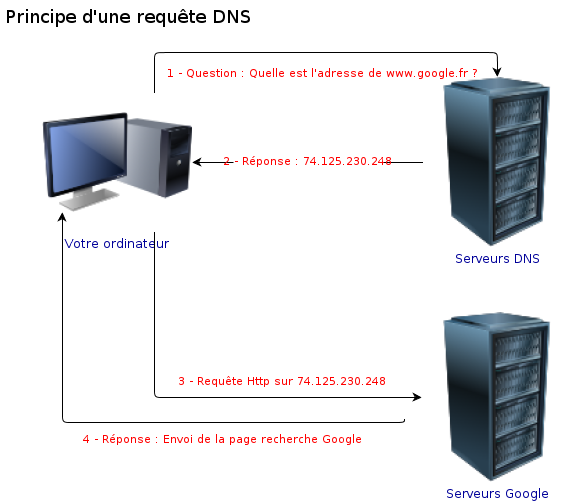 Dans l’exemple ci-dessus, on voit que la requête “quelle est l’adresse de www.google.fr” a répondu 74.125.230.248. Cette requête s’appelle une résolution de nom de domaine.Les RFCLes requests for comments (RFC), littéralement « demande de commentaires », sont une série numérotée de documents officiels décrivant les aspects et spécifications techniques d'Internet, ou de différents matériels informatiques (routeurs, serveur DHCP). Peu de RFC sont des standards, mais tous les documents publiés par l'IETF sont des RFCTop of FormBottom of FormLa   suite TCP/IP se base en partie sur l'adressage IP. Elle est capable de fractionner les informations échangées en paquets pour que les grosses données puissent être acceptées par les IP, et de contrôler les éventuelles erreurs de transmissions des données.Un RFC (Request for Comments) est un document purement technique publié par l’IETF (Internet Engineering Task Force). Les RFC sont principalement utilisées pour développer un protocole de réseau « standard », une fonction d’un protocole de réseau ou toute autre caractéristique liée à la communication réseau.Les RFC ont été utilisés pour la première fois lors de la création des protocoles ARPANET, qui sont venus établir ce qui est devenu Internet aujourd’hui. Elles continuent à être publiés de manière continue au fur et à mesure de l’évolution de la technologie sous-jacente à Internet.De nombreuses technologies de réseaux informatiques populaires ont été documentées dans les RFC, notamment:Concepts de nom de domaine Internet (RFC 1034)Allocation d’adresses pour les intranets privés (RFC 1918)HTTP (RFC 1945)DHCP (RFC 2131)IPv6 (RFC 2460)Même si les technologies de base d’Internet ont mûri, le processus RFC continue de fonctionner via l’IETF. Les documents sont rédigés et passent par plusieurs étapes d’examen avant la ratification finale. Les sujets abordés dans les RFC sont destinés à des publics de recherche hautement spécialisés, professionnels et universitaires. Plutôt que les commentaires publics de type Facebook, les commentaires sur les documents RFC sont donnés via le site de l’éditeur RFC. Les normes finales sont publiées sur le RFC Index.HTTPHTTP signifie « Hypertext Transfer Protocol ». HTTP est le protocole utilisé pour transférer des données sur le Web. Il fait partie de la suite de protocoles Internet et définit les commandes et les services utilisés pour la transmission des données de pages WebHTTP basé sur l’architecture client/serveur. Un client, par exemple, peut être un ordinateur personnel, un ordinateur portable ou un périphérique mobile. Le serveur HTTP est généralement un hôte Web exécutant un logiciel de serveur Web, tel que Apache ou IIS. Lorsque vous accédez à un site Web, votre navigateur envoie une requête au serveur Web correspondant et il répond avec un code d’état HTTP. Si l’URL est valide et que la connexion est établie, le serveur enverra à votre navigateur la page Web et les fichiers associés.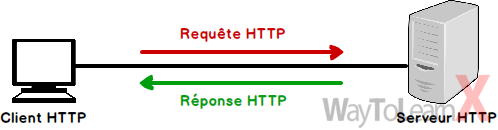 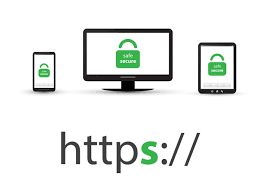 HTTP définit également des commandes telles que GET et POST, utilisées pour gérer les soumissions de formulaires sur des sites Web. La commande CONNECT est utilisée pour faciliter une connexion sécurisée cryptée à l’aide de SSL. Les connexions HTTP cryptées se font via HTTPS, une extension de HTTP conçue pour les transmissions de données sécurisées.REMARQUE: les URL commençant par « http:// » sont accessibles via le protocole HTTP et utilisent le port 80 par défaut. Les URL commençant par « https:// » sont accessibles via une connexion HTTPS sécurisée et utilisent souvent le port 443.Le World Wide WebD’où vient le terme WEBCe terme a été créé en 1990 par Tim Berners-Lee, considéré comme l’inventeur d’internet, qui développa le premier navigateur et éditeur web nommé WorldWideWeb alors qu’il était chercheur au CERN (Conseil Européen pour la Recherche Nucléaire).
Il fut aidé dans ses développements par son collègue Robert Cailliau qui est également l’auteur du premier logo du WWW.Le premier site WebIl est toujours possible de consulter le tout premier site web, point de départ du développement du World Wide Web, créé par Tim Berners-Lee et mis en ligne à la fin de l’année 1990 à cette adresse: http://info.cern.ch/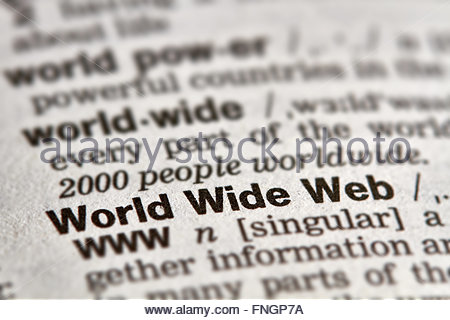 Le World Wide Web  (litt. la « toile (d’araignée) mondiale », abrégé www ou le Web), le réseau mondial ou la Toile, est un système hypertexte public fonctionnant sur Internet. Le Web permet de consulter, avec un navigateur, des pages accessibles sur des sites. L’image de la toile d’araignée vient des hyperliens qui lient les pages web entre elles.Le Web n’est qu’une des applications d’Internet, distincte d’autres applications comme le courrier électronique, la messagerie instantanée et le partage de fichiers en pair à pair. Inventé en 1989-1990 par Tim Berners-Lee suivi de Robert Cailliau, c'est le Web qui a rendu les médias grand public attentifs à Internet. Depuis, le Web est fréquemment confondu avec Internet ; en particulier, le mot Toile est souvent utilisé dans les textes non techniques sans qu'il soit clair si l'auteur désigne le Web ou Internet.Pour écrire « le web », l’usage de la minuscule est de plus en plus courant. L’Office québécois de la langue française préconise la majuscule. En France, la Commission générale de terminologie préconise à partir de 1999 l'usage de la traduction « toile d’araignée mondiale », puis à partir de 2018 les termes de « toile » et « toile mondiale »8. Le Petit Larousse donne le « réseau mondial ».Termes rattachés au web L’expression « en ligne » signifie « connecté à un réseau », en l’occurrence le réseau informatique Internet. Cette expression n’est donc pas propre au web, mais à Internet dans sa globalité, on la retrouve également à propos des réseaux téléphoniques.Un hôte est un ordinateur en ligne. Chaque hôte d'Internet est identifié par une adresse IP à laquelle correspondent zéro, un ou plusieurs noms d'hôte.Une ressource du World Wide Web est une entité informatique (texte, image, forum Usenet, boîte aux lettres électronique, etc.) accessible indépendamment d’autres ressources. Une ressource en accès public est librement accessible depuis tout Internet. Lorsqu’une ressource est présente sur l’hôte de l’utilisateur, elle est dite locale ; par opposition elle est distante si elle est présente sur un hôte différent. Lorsque celle-ci est connectée et disponible au réseau, elle est en ligne. On ne peut accéder à une ressource distante qu’en respectant un protocole de communication. Les fonctionnalités de chaque protocole varient : réception, envoi, voire échange continu d’informations.HTTP (pour HyperText Transfer Protocol) est le protocole de communication communément utilisé pour transférer les ressources du Web. HTTPS est la variante avec authentification et chiffrement.Une URL (pour Uniform Resource Locator, signifiant littéralement « localisateur de ressource uniforme ») est une chaîne de caractères décrivant l’emplacement d’une ressource. Elle contient généralement dans l’ordre : le nom du protocole, un deux-points (:), deux barres obliques (//), un nom d’hôte, une barre oblique (/), et un chemin composé de texte séparés par des barres obliques. Exemple : http://example.com/un/chemin/page.html.Dans la langue courante informelle, on parle aussi d'adresse web au lieu d'URL. En outre, lorsqu'on donne une adresse web, on omet généralement la partie initiale en http:// ou https:// des URL.Un hyperlien (ou dans le langage courant, un lien) est un élément dans une ressource qui est associé à une URL. Les hyperliens du web sont orientés : ils permettent d’aller d’une source à une destination. Seule la ressource à la source contient les données définissant l’hyperlien. Ainsi, il est possible d’établir un hyperlien sans la moindre intervention, ni coopération, de la ressource cible de l’hyperlien. Ce modèle unilatéral adopté par le Web ne se retrouve pas dans tous les systèmes hypertextes. Il a l’avantage prépondérant, dans un réseau public mondial, de permettre la création d’innombrables hyperliens entre partenaires décentralisés et non coordonnés.Types de services web-Un service web est une technologie client-serveur fondée sur les protocoles du web.-Un annuaire web est un site web répertoriant des sites web.-Un moteur de recherche est un site permettant de rechercher des mots dans l’ensemble des sites web.-Un portail web est un site web tentant de regrouper la plus large palette d’informations et de services possibles dans un site web. Certains portails sont thématiques.-Un agrégateur web est un site web qui sélectionne, organise et, éventuellement, valide des pages concernant un sujet précis, et les met en forme de façon ergonomique ou attractive.-Un blog est une partie de site web où sont régulièrement publiés des articles personnels.-Un webmail est site web fournissant les fonctionnalités d'un client de messagerie de courrier électronique.-Un wiki est un site web éditable par les utilisateurs.TechnologiesPréexistantesLe web repose sur les technologies d’Internet, notamment TCP/IP pour assurer le transfert des données, DNS pour convertir les noms d’hôte en adresses IP et MIME pour indiquer le type des données. Les standards de codage des caractères et les formats d’image numérique GIF et JPEG ont été développés indépendamment.Spécifiques Trois technologies ont dû être développées pour le World Wide Web :les URL pour pouvoir identifier toute ressource dans un hyperlien ;le langage HTML pour écrire des pages web contenant des hyperliens ;le protocole de communication HTTP utilisé entre les navigateurs et les serveurs web, qui permet d’indiquer le type MIME des ressources transférées.Ces premières technologies ont été normalisées comme les autres technologies d’Internet : en utilisant le processus des Request for Comments. Cela a donné le RFC 1738 pour les URL, le RFC 1866 pour HTML 2.0 et le RFC 1945 pour HTTP/1.0.Le World Wide Web Consortium (W3C) a été fondé en 1994 pour développer et promouvoir les nouveaux standards du web. Son rôle est notamment de veiller à l’universalité des nouvelles technologies. Des technologies ont également été développées par des entreprises privées.Mosaic (navigateur Web)NCSA Mosaic , ou simplement Mosaic , est le navigateur Web qui a popularisé le World Wide Web et Internet . C'était également un client pour les protocoles Internet antérieurs tels que File Transfer Protocol , Network News Transfer Protocol et Gopher . Le navigateur a été nommé pour sa prise en charge de plusieurs protocoles Internet.  Son interface intuitive, sa fiabilité, son port Microsoft Windows et sa simplicité d'installation ont tous contribué à sa popularité sur le Web, ainsi que sur les systèmes d'exploitation Microsoft .  Mosaic a également été le premier navigateur à afficher des images en ligne avec du texte au lieu de les afficher dans une fenêtre distincte.  Il est souvent décrit comme le premier navigateur Web graphique, bien qu'il ait été précédé par WorldWideWeb , le moins connu Erwise ,  et ViolaWWW .Mosaic a été développé au National Center for Supercomputing Applications (NCSA) de l' Université de l'Illinois à Urbana – Champaign à la fin de 1992. Le NCSA l'a publié en 1993  et a officiellement arrêté son développement et son assistance le 7 janvier 1997. . [8]À partir de 1995, Mosaic a perdu des parts de marché au profit de Netscape Navigator et il ne restait qu'une petite fraction d'utilisateurs en 1997, lorsque le projet a été interrompu. Microsoft a autorisé Mosaic à créer Internet Explorer en 1995.La guerre des navigateurs Browser sur internet : définition Un browser (= navigateur Web ou=  navigateur internet en français) est un logiciel qui permet à son utilisateur d’accéder à l’ensemble des informations contenues sur le World Wide Web (plus communément connu sous le nom d’internet). Exemples de browsers connusDe nombreux browsers existent aujourd’hui sur internet. Les plus connus sont Mozilla, Firefox, Google Chrome, Safari et Internet Explorer, mais d’autres existent comme Microsoft Edge, Tor, Avast Secure, Brave, ou Opera. Les navigateurs internet sont des logiciels utilisables gratuitement, disponibles sur tous les systèmes d’exploitation actuels (Windows, Linux, Mac OS, iOS, ou Android) ainsi que sur certaines consoles de jeu.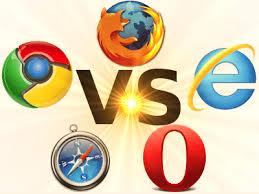 Aujourd’hui, il n’existe que peu de moyens d’accéder à Internet. Firefox, Google Chrome, Microsoft Edge, Safari et Opera sont les principaux concurrents. Les appareils mobiles apparus ces dix dernières années se sont révélés être le moyen favori d’accéder à Internet. Aujourd’hui, la plupart des internautes n’utilisent plus que les navigateurs de leurs appareils mobiles ou des applications pour surfer. Des versions pour mobiles des principaux navigateurs sont disponibles pour les appareils iOS et Android. Bien que ces applications soient très utiles pour des objectifs précis, elles n’offrent qu’un accès limité au Web.Pour faire simple et ne pas rentrer dans les détails techniques de ce qu’est un navigateur web, on dira simplement que c’est un logiciel qui permet de visualiser sur un écran le rendu d’une page Web (page Internet). Il existe plusieurs navigateurs Internet dont les plus connus sont :
 Internet Explorer,  Firefox,  Opéra,  Safari,  Google Chrome.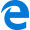 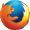 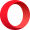 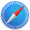 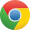 Ce que l’on retrouve dans tous navigateurs WebUn navigateur Web est composé au minimum d’une :Barre d’adresseZone de visualisation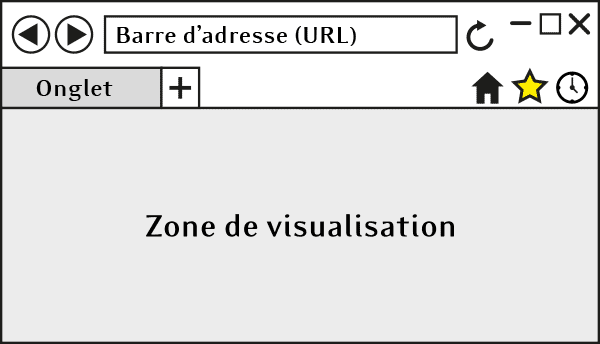 Navigateur Internet ou Navigateur WebLa barre d’adresse du navigateurLa barre d’adresse du navigateur permet de saisir le chemin pour accéder à la page Web, on dit que l’on saisit l’URL (Uniform Ressource Locator), l’adresse de la page Web.Si cette page Web se trouve sur notre ordinateur (ordinateur personnel ou serveur local) on dira alors que l’adresse URL est une adresse locale, si la page Web se trouve sur un serveur (ordinateur) accessible seulement par Internet (serveur distant) on parlera dans le jargon d’adresse Web.Exemple d’adresse local : http://localhost/index.htmlExemple d’adresse web : http://www.monsite.com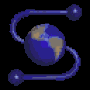 